INSCRIPTION STAGE 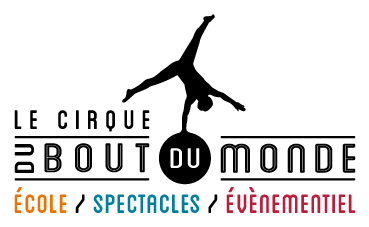 Eté  2021Pour les règlements par ANCV, Crédits Loisirs ou chèques ACTOBI vous avez la possibilité de déposer le dossier d’inscription au bureau du Cirque les lundis, mardis et mercredis (10h-17h).Je soussigné(e) père, mère, tuteur:............................................................………………………………………….…... Adresse...........................................................................................................................………............................................................................................................................................................... Tel…......./…......./…......./…......./….......Email:…………………………………………………………….………………………………………………………………….Inscrit mon enfant : …………………………………………..………………………………………………………………...Date de naissance :………/…………/………..Les stages auront lieu du:………………………………………………………………………………………………………..Un goûter (stage demi-journée) et un pique-nique (stage journée) à prévoir dans un sac isotherme (pas d’accès au frigo) + bouteille d’eau ou gourde individuelle pour répondre aux contraintes sanitaires liées à la COVID19* nous nous réservons le droit d’annuler les stages si le nombre d’inscrits était insuffisantTel : 03.20.88.48.31Tarif incluant l’adhésion à l’associationCertains stages sont accessibles avec : 6 crédits loisirs stage demi-journée10 crédits loisirs stage journée complèteChèques vacances ANCVChèques sport et bien-être ACTOBIJe verse à ce jour la somme de : ………………………eurosEspècesChèque n°:VirementAutre : Cochez les cases utiles :J’autorise le corps médical à pratiquer, en cas d’urgence, toute intervention chirurgicale Signature :J’autorise la prise d’une ou plusieurs photographie(s) ou vidéo représentant mon enfant dans le cadre de son cours et restitution.J’autorise la diffusion et la publication d’une ou plusieurs photographies / vidéo le représentant dans le cadre de reportage presse sur l’activité de l’association (journaux, télévision…)INFORMATION RGPD Nous mettons à jour notre politique de confidentialité, en application du nouveau Règlement Général sur la Protection des Données (RGPD) entré en vigeur dans l’Union Européenne le 25 mai 2018. Sachez que nous utilisons uniquement vos données personnelles pour notre newsletter, communication vie associative et interne, Fédération Française des Ecoles de Cirque. Nous prenons soin de vos données et nous ne vendons ni ne les partageons. Vous pourrez lire notre politique de confidentialité à tout moment sur notre site internet et demander le retrait de la liste d’envoi à tout moment en nous contactant.J’ai pris connaissance de la politique du CBM dans le cadre de la RGPDJe donne mon accordComment avez-vous connu notre association ?Fait à ……………………………………………………Le ………………………………………………………..Signature 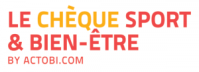 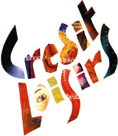 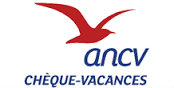 Tarif / semaine de 5 joursTarif / semaine de 5 joursTarif / semaine de 5 joursTarif / semaine de 5 joursQuotient familialDe 0 à 999De 1000 à 1599+ de 1600Stage semaine ½ journées (3h30/jour)66€83€90€Stage semaine journées complètes (6h30/jour)104€ 139€159€